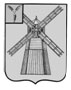 АДМИНИСТРАЦИЯ ПИТЕРСКОГО МУНИЦИПАЛЬНОГО РАЙОНА САРАТОВСКОЙ ОБЛАСТИР А С П О Р Я Ж Е Н И Еот 21 октября 2021 года №176-рс. ПитеркаО внесении изменений в распоряжениеадминистрации Питерского муниципального района от 31 марта 2021 года №53-рВ соответствии с Федеральным законом от 6 октября 2003 года №131-ФЗ «Об общих принципах организации местного самоуправления в Российской Федерации», в связи с кадровыми изменениями, руководствуясь Уставом Питерского муниципального района:Внести в распоряжение администрации Питерского муниципального района от 31 марта 2021 года №53-р «О создании Комиссии по жилищным вопросам при администрации Питерского муниципального района» следующие изменения: Приложение №1 изложить в новой редакции согласно приложению.Настоящее распоряжение вступает в силу со дня его опубликования и подлежит размещению на официальном сайте администрации муниципального района в информационно-телекоммуникационной сети «Интернет» по адресу: http://питерка.рф/. 3. Контроль за исполнением настоящего постановления возложить на первого заместителя главы администрации муниципального района.Глава муниципального района                                                              А.А. РябовПриложение №1 к распоряжению администрации муниципального района от 21 октября 2021 года №176-рПриложение №1 к распоряжению администрации муниципального района от 31 марта 2021 года №53-рСОСТАВкомиссии по жилищным вопросам при администрации Питерского муниципального района (далее – Комиссия)Председатель Комиссии- первый заместитель главы администрации муниципального района;Заместитель председателя Комиссии - начальник отдела по делам архитектуры и капитального строительства администрации муниципального района;Секретарь Комиссии- консультант отдела по делам архитектуры и капитального строительства администрации муниципального района;Члены Комиссии:- начальник отдела по земельно-правовым и имущественным отношениям администрации муниципального района;- консультант по правовой и кадровой работе отдела делопроизводства и контроля администрации муниципального района;- глава муниципального образования по месту нахождения обследуемого помещения (по согласованию).ВЕРНО: заместитель главы администрации муниципального района - руководитель аппарата администрации муниципального района Т.В. Брусенцева